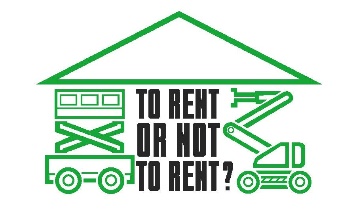 V Юбилейный Международный форум 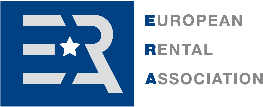 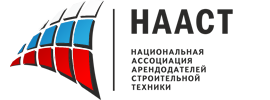 арендных и строительных компаний 23-24 Сентября 2021, Сочи, РоссияПресс-релизГлавное событие рынка аренды в России – V Юбилейный Международный форум арендных и строительных компанийНациональная Ассоциация Арендодателей Строительной техники (НААСТ) при поддержке Европейской арендной ассоциации проводит «V Юбилейный Международный форум арендных и строительных компаний». НААСТ – единственный в России аккредитованный член Европейской арендной ассоциации с 2012 года. В этом году Национальная ассоциация арендодателей строительной техники празднует юбилей -  10 лет.Форум состоится 23-24 сентября в Сочи, конгресс-отель Sea Galaxy.Ежегодно форум посещают руководители арендных компаний, производители и дилеры строительной техники, представители лизинговых компаний, поставщика услуг для арендных компаний и многие другие.Участие в форуме даёт арендным компаниям возможность узнать тенденции рынка аренды, обменяться опытом с коллегами, а для производителей – продемонстрировать свой продукт и найти дилеров и партнёров.В рамках форума пройдёт церемония награждения победителей конкурса «IV Всероссийская арендная премия»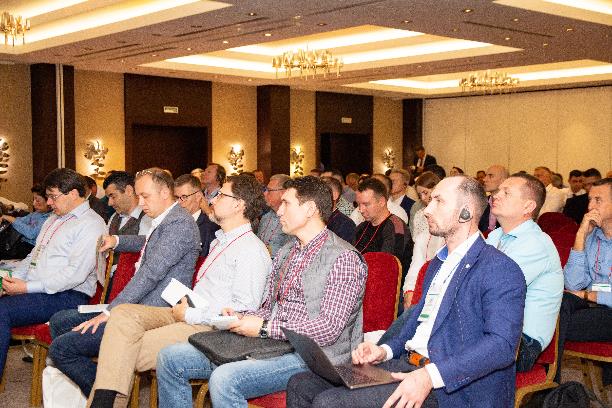 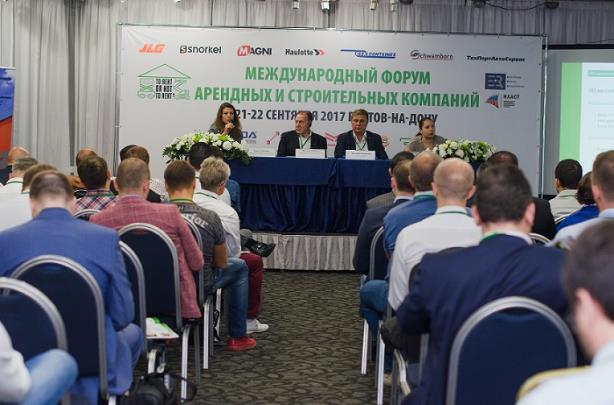 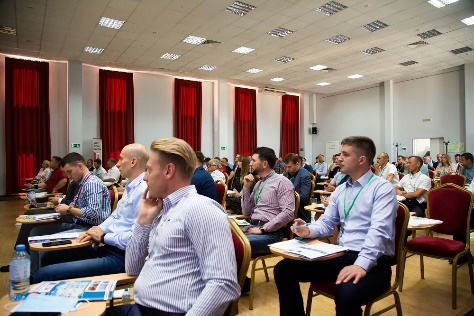 Программа23 сентября 10:00 – 11:00 регистрация участников, приветственный кофе (конгресс-отель Sea Galaxy)11:00 – 16:30 деловая программа (конгресс-отель Sea Galaxy) 19:00 – 23:00 банкет, награждение победителей конкурса “Всероссийская арендная премия” (ресторан “Ротонда”)24 сентября10:00 – 15:00 нетворкинг, экскурсионная программа, обедПодробнее о форуме: https://naast.ru/Предварительная регистрация – обязательна!Контактная информация: Координатор ФорумаГолдобина МарияТел.: +7 (906)418-64-73 E-mail: forum@naast.ru